1. Tên người yêu cầu bảo hiểm (YCBH): _____________________________________________________ 2. Địa chỉ: ______________________________________________________________________________3. Điện thoại: __________________ 4. Email: _________________________ 5. Ngày sinh:  __/___/____6. Số hộ chiếu hoặc CMND: _________________ 7. Ngày khởi hành: ____/____/____8. Thời hạn bảo hiểm: Từ   ____/____/____   đến   ____/____/____  Số ngày (Tối đa 180 ngày) _____9. Ai là người tham gia chuyến du lịch?  	Cá nhân  		       Gia đình10. Nơi đến   : 	        Vùng 1	             Vùng 2 	              Vùng 3	  	 Vùng 4     (như trong      định nghĩa)	(Việt )	    (ASEAN)        (Châu Á- Thái Bình Dương)   (Toàn thế giới) 11. Chương trình:	       Đồng		 Đồng	                       Đồng	                         Bạc     lựa chọn					 Bạc	        	            Bạc	       	              Vàng   					            Vàng       	            Vàng	       	              Kim cương	   					            Kim cương	            Kim cương		       12. Chi tiết những người được bảo hiểm (*) Bản thân, Vợ/chồng, Con, Bố/mẹ, Bố/mẹ của vợ/chồng.Bạn sẽ phải kê khai đầy đủ và trung thực vào Giấy yêu cầu này tất cả những chi tiết mà bạn biết hoặc phải biết, nếu không Đơn bảo hiểm cấp ra sẽ không còn hiệu lực. KẾTTôi và tất cả những người được bảo hiểm cam đoan rằng hiện tại chúng tôi hoàn toàn khỏe mạnh cả về thể chất lẫn tinh thần và chuyến đi của chúng tôi không trái với lời khuyên của bác sỹ hoặc với mục đích đi để điểu trị hoặc bồi dưỡng sức khỏe. Tôi cam đoan rằng tất cả những lời khai trên là đúng và đồng ý sẽ thông báo cho Bảo Việt về bất kỳ sự thay đổi nào. Tôi đồng ý rằng đơn bảo hiểm sẽ là cơ sở của hợp đồng giữa tôi và Bảo Việt và tôi sẽ chấp nhận tất cả các điều khoản mà Bảo Việt quy định trong đơn bảo hiểm và sẽ nộp phí bảo hiểm đúng quy định..............., ngày ..... tháng...... năm ..........				Người yêu cầu bảo hiểm(ký, ghi rõ họ tên)  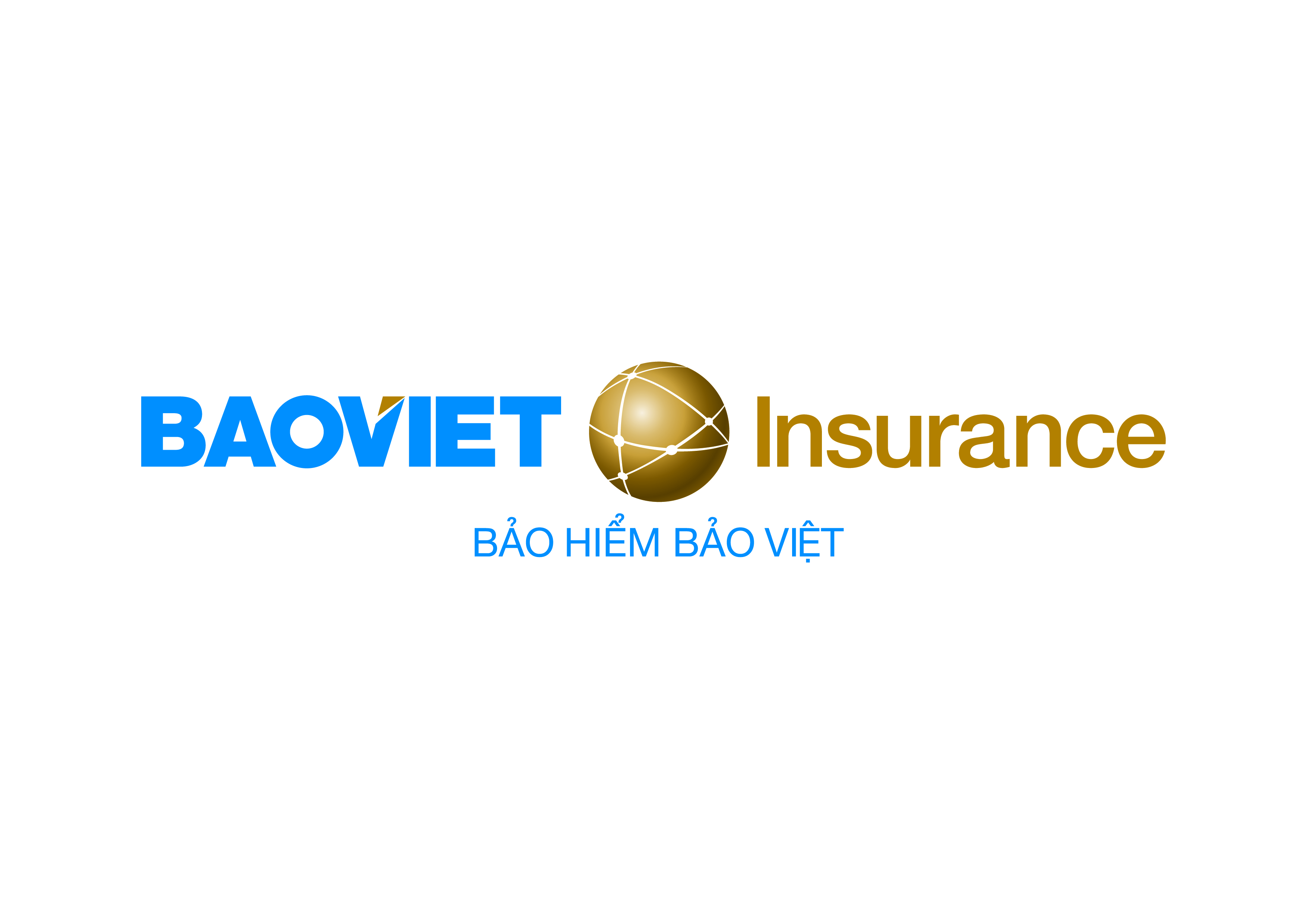                Bảo hiểm du lịch Flexi    Giấy Yêu Cầu Bảo hiểm       Số Giấy YCBH: .......................Tên người được bảo hiểmSố hộ chiếu/CMND Ngày sinhQuan hệ với người YCBH (*)